„ŞTIU  ŞI  APLIC”CONCURS NAŢIONALSECURITATEA ŞI SĂNĂTATEA ÎN MUNCĂSE DEPRIND DE PE BĂNCILE ŞCOLII !ETAPA JUDEŢEANĂ - 2019FORMULAR  ÎNSCRIEREDIRECTOR,PROF.ALDEA SIMONA MARIANOTĂ:1. Vă rugăm să completaţi tabelul de mai sus.2. Formularul de înscriere completat va fi transmis, pe forumul ISJ Hunedoara la topicul „Invăţământ profesional şi tehnic” – Concurs „Ştiu şi aplic” etapa judeţeană şi prin email, ca document ataşat la:Prof. ing. Micşoniu Dumitru: e-mail dmicsoniu@yahoo.com, tel. 0722272907Liceu organizator:Liceul Tehnologic „Ovid Densuşianu” Călan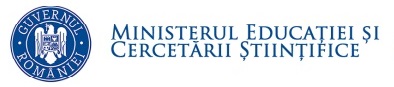 INSPECTORATUL ŞCOLAR JUDEŢEAN HUNEDOARA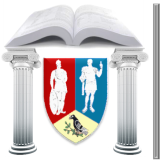 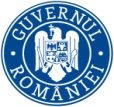 Inspecţia Muncii Inspectoratul teritorial de muncă hunedoara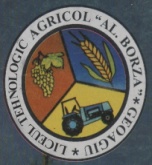 LICEUL TEHNOLOGIC  AGRICOL             ” ALEXANDRU BORZA ”      GEOAGIUUnitatea de îmvăţămăntLICEUL TEHNOLOGIC AGRICOL“ALEXANDRU BORZA“ GEOAGIULICEUL TEHNOLOGIC AGRICOL“ALEXANDRU BORZA“ GEOAGIULICEUL TEHNOLOGIC AGRICOL“ALEXANDRU BORZA“ GEOAGIULICEUL TEHNOLOGIC AGRICOL“ALEXANDRU BORZA“ GEOAGIULICEUL TEHNOLOGIC AGRICOL“ALEXANDRU BORZA“ GEOAGIUProfil, specialitateSERVICII, TEHNICIAN IN ACTIVITATI ECONOMICESERVICII, TEHNICIAN IN ACTIVITATI ECONOMICESERVICII, TEHNICIAN IN ACTIVITATI ECONOMICESERVICII, TEHNICIAN IN ACTIVITATI ECONOMICESERVICII, TEHNICIAN IN ACTIVITATI ECONOMICEDirectorPROF.ALDEA SIMONA MARIAPROF.ALDEA SIMONA MARIAPROF.ALDEA SIMONA MARIAPROF.ALDEA SIMONA MARIAPROF.ALDEA SIMONA MARIADate de contactTelefon:Telefon:0245-2485180245-2485180245-248518Date de contactMail:Mail:ctageoagiu@yahoo.comctageoagiu@yahoo.comctageoagiu@yahoo.comNume, prenumeelevi participanţi la concurs1.MOGA RALUCAMOGA RALUCAClasaaIX-aNume, prenumeelevi participanţi la concurs2.VLAD GEANINAVLAD GEANINAClasaaIX-aNume, prenumeelevi participanţi la concurs3FLOREA  LUCIANFLOREA  LUCIANClasaa XI-aNume, prenumeelevi participanţi la concurs4MANIU RADUMANIU RADUClasaa XI-aNume, prenumeprofesor coordonatorProf.LAL DANIELA Prof. BÂLDEA SORINProf.LAL DANIELA Prof. BÂLDEA SORINProf.LAL DANIELA Prof. BÂLDEA SORINTelefon: 07401454470722349023Telefon: 07401454470722349023